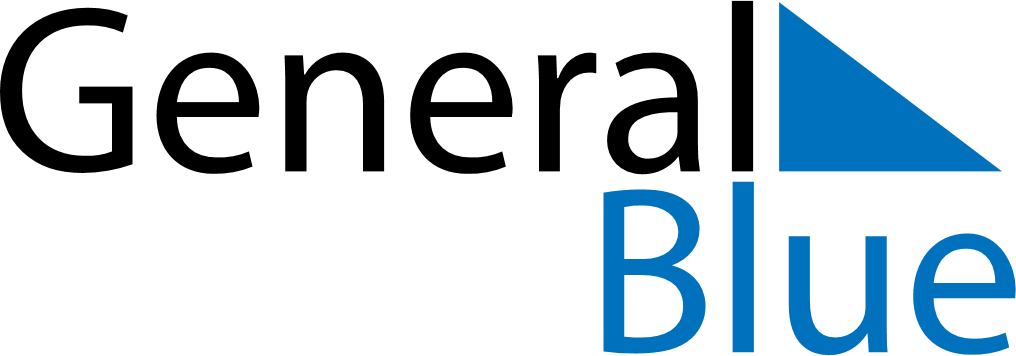 June 2024June 2024June 2024June 2024June 2024June 2024June 2024San Fernando de Monte Cristi, Monte Cristi, Dominican RepublicSan Fernando de Monte Cristi, Monte Cristi, Dominican RepublicSan Fernando de Monte Cristi, Monte Cristi, Dominican RepublicSan Fernando de Monte Cristi, Monte Cristi, Dominican RepublicSan Fernando de Monte Cristi, Monte Cristi, Dominican RepublicSan Fernando de Monte Cristi, Monte Cristi, Dominican RepublicSan Fernando de Monte Cristi, Monte Cristi, Dominican RepublicSundayMondayMondayTuesdayWednesdayThursdayFridaySaturday1Sunrise: 6:06 AMSunset: 7:22 PMDaylight: 13 hours and 15 minutes.23345678Sunrise: 6:06 AMSunset: 7:22 PMDaylight: 13 hours and 15 minutes.Sunrise: 6:06 AMSunset: 7:22 PMDaylight: 13 hours and 16 minutes.Sunrise: 6:06 AMSunset: 7:22 PMDaylight: 13 hours and 16 minutes.Sunrise: 6:06 AMSunset: 7:23 PMDaylight: 13 hours and 16 minutes.Sunrise: 6:06 AMSunset: 7:23 PMDaylight: 13 hours and 16 minutes.Sunrise: 6:06 AMSunset: 7:23 PMDaylight: 13 hours and 17 minutes.Sunrise: 6:06 AMSunset: 7:24 PMDaylight: 13 hours and 17 minutes.Sunrise: 6:06 AMSunset: 7:24 PMDaylight: 13 hours and 17 minutes.910101112131415Sunrise: 6:06 AMSunset: 7:24 PMDaylight: 13 hours and 18 minutes.Sunrise: 6:06 AMSunset: 7:25 PMDaylight: 13 hours and 18 minutes.Sunrise: 6:06 AMSunset: 7:25 PMDaylight: 13 hours and 18 minutes.Sunrise: 6:06 AMSunset: 7:25 PMDaylight: 13 hours and 18 minutes.Sunrise: 6:07 AMSunset: 7:25 PMDaylight: 13 hours and 18 minutes.Sunrise: 6:07 AMSunset: 7:26 PMDaylight: 13 hours and 19 minutes.Sunrise: 6:07 AMSunset: 7:26 PMDaylight: 13 hours and 19 minutes.Sunrise: 6:07 AMSunset: 7:26 PMDaylight: 13 hours and 19 minutes.1617171819202122Sunrise: 6:07 AMSunset: 7:27 PMDaylight: 13 hours and 19 minutes.Sunrise: 6:07 AMSunset: 7:27 PMDaylight: 13 hours and 19 minutes.Sunrise: 6:07 AMSunset: 7:27 PMDaylight: 13 hours and 19 minutes.Sunrise: 6:07 AMSunset: 7:27 PMDaylight: 13 hours and 19 minutes.Sunrise: 6:08 AMSunset: 7:27 PMDaylight: 13 hours and 19 minutes.Sunrise: 6:08 AMSunset: 7:28 PMDaylight: 13 hours and 19 minutes.Sunrise: 6:08 AMSunset: 7:28 PMDaylight: 13 hours and 19 minutes.Sunrise: 6:08 AMSunset: 7:28 PMDaylight: 13 hours and 19 minutes.2324242526272829Sunrise: 6:08 AMSunset: 7:28 PMDaylight: 13 hours and 19 minutes.Sunrise: 6:09 AMSunset: 7:28 PMDaylight: 13 hours and 19 minutes.Sunrise: 6:09 AMSunset: 7:28 PMDaylight: 13 hours and 19 minutes.Sunrise: 6:09 AMSunset: 7:29 PMDaylight: 13 hours and 19 minutes.Sunrise: 6:09 AMSunset: 7:29 PMDaylight: 13 hours and 19 minutes.Sunrise: 6:09 AMSunset: 7:29 PMDaylight: 13 hours and 19 minutes.Sunrise: 6:10 AMSunset: 7:29 PMDaylight: 13 hours and 19 minutes.Sunrise: 6:10 AMSunset: 7:29 PMDaylight: 13 hours and 19 minutes.30Sunrise: 6:10 AMSunset: 7:29 PMDaylight: 13 hours and 18 minutes.